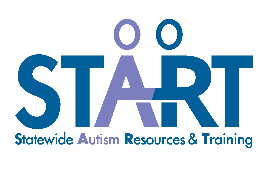 ABC Visual OrganizerVisual Organizers structure and support the Effective Teaming and Meeting Mechanics processes, which includes the use of Meeting Practices, Meeting Essentials, and Individual Meeting Accountability. This ABC Visual Organizer and the ABC Visual Tool are intended to be used by IEP or behavioral planning teams to assist in developing strategies to address challenging behavior.Antecedent VariablesBehaviorConsequence VariablesBrainstorming